О проекте федерального закона № 724640-7 «О внесении измененийв отдельные законодательные акты Российской Федерации в части совершенствования земельных и иных отношений, возникающихпри осуществлении предпринимательской и иной деятельности в области аквакультуры (рыбоводства)» Государственное Собрание (Ил Тумэн) Республики Саха (Якутия)                                      п о с т а н о в л я е т:1. Поддержать проект федерального закона № 724640-7 «О внесении изменений в отдельные законодательные акты Российской Федерации в части совершенствования земельных и иных отношений, возникающих при осуществлении предпринимательской и иной деятельности в области аквакультуры (рыбоводства)», внесенный Правительством Российской Федерации.2. Направить настоящее постановление в Комитет Государственной Думы Федерального Собрания Российской Федерации по природным ресурсам, собственности и земельным отношениям.3. Настоящее постановление вступает в силу с момента его принятия.Председатель Государственного Собрания   (Ил Тумэн) Республики Саха (Якутия) 					П.ГОГОЛЕВг.Якутск, 9 июля 2019 года 	  ГС № 265-VI                        ГОСУДАРСТВЕННОЕ СОБРАНИЕ(ИЛ ТУМЭН)РЕСПУБЛИКИ САХА (ЯКУТИЯ)                          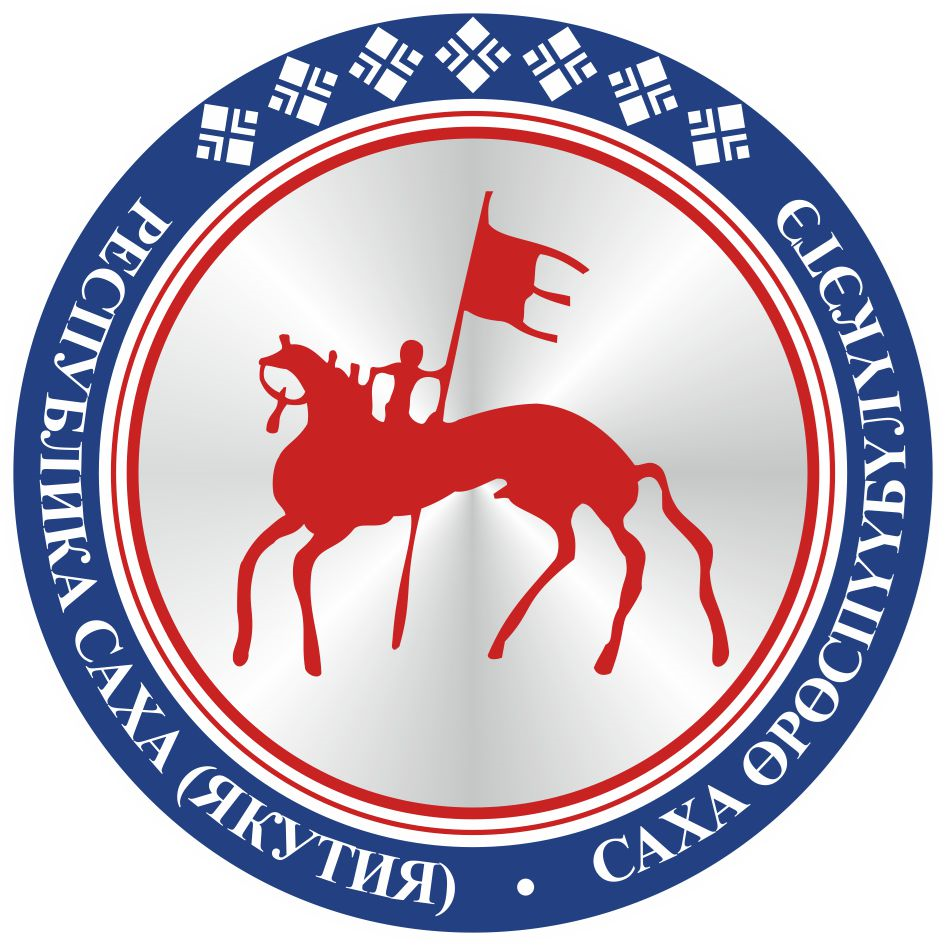                                       САХА  ЈРЈСПҐҐБҐЛҐКЭТИНИЛ ТYMЭНЭ                                                                      П О С Т А Н О В Л Е Н И ЕУ У Р А А Х